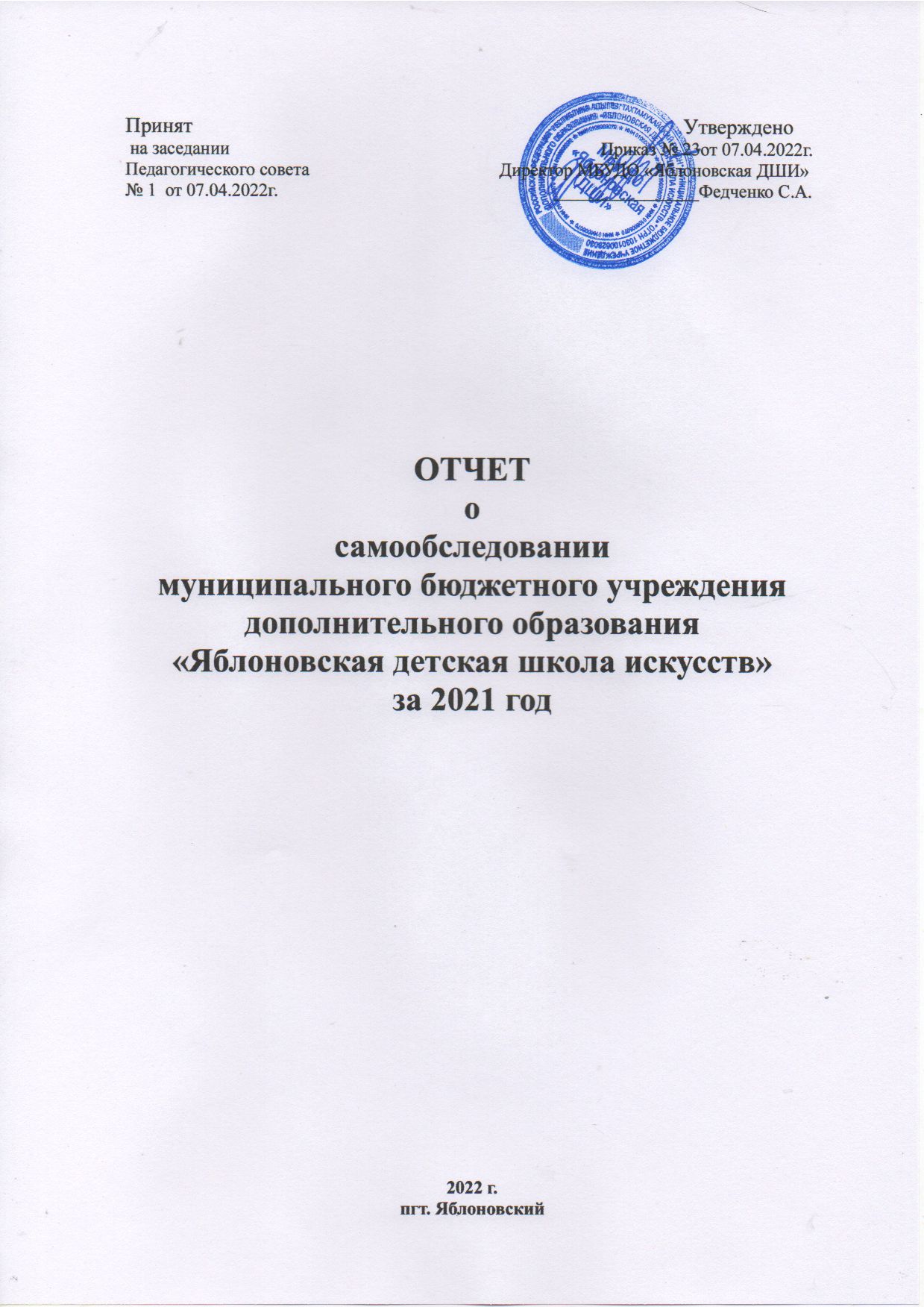 Принят                                                                                             Утверждено                                        на заседании                                                                                  Приказ № 23от 07.04.2022г.Педагогического совета                                          Директор МБУДО «Яблоновская ДШИ»№ 1  от 07.04.2022г.                                                             ________________Федченко С.А.ОТЧЕТо самообследованиимуниципального бюджетного учреждениядополнительного образования«Яблоновская детская школа искусств»за 2021 год2022 г.пгт. ЯблоновскийСодержаниеВведениеI.Аналитическая часть1. Общие сведения об МБУДО «Яблоновская ДШИ».1.1. Общие сведения1.2. Организационно-правовое обеспечение образовательной деятельности.2. Структура и оценка системы управления МБУДО «Яблоновская ДШИ»3. Образовательная деятельность3.1. Организация образовательной деятельности3.2.Общая численность учащихся, возрастной состав.3.3. Распределение учащихся по программам обучения3.4.Участие учащихся в творческих мероприятиях и проектах3.5.Достижения учащихся на конкурсах, фестивалях, олимпиадах4. Содержание и качество подготовки учащихся5. Востребованность выпускников6. Оценка функционирования внутренней системы оценки качества образования7. Кадровое обеспечения учебного процесса7.1. Общая численность, возрастной состав, стаж работы7.2. Повышение квалификации, профессиональная подготовка7.3. Участие в работе методических конференций, мастер-классов.7.4. Участие преподавателей в конкурсах8. Учебно-методическое и библиотечно-информационное обеспечение9. Материально-техническая база МБУДО «Яблоновская ДШИ»9.1. Характеристика здания.9.2. Сведения о движимом имуществеЗаключение: общие выводыII. Результаты анализа показателей деятельности организацииВведениеСамообследование муниципального бюджетного учреждениядополнительного образования  «Яблоновская детская школа искусств (далее – Школа) проводилось в соответствии с Законом Российской Федерации от 29.12.2012 № 273-ФЗ «Об образовании в Российской Федерации», приказом Министерства образования и науки Российской Федерации от 14.06.2013 № 462 «Об утверждении Порядка проведения самообследования образовательной организацией», приказом Министерства образования и науки Российской Федерации от 10.02.2013 № 1324 «Об утверждении показателей деятельности образовательной организации, подлежащей самообследованию», Уставом организации и Приказом МБУ ДО «Яблоновская ДШИ»  от 20.12.2021 г. № 85-0Основополагающими задачами самообследования являются:- анализ образовательной деятельности Школы с точки зрения ее соответствия нормативно-правовым документам, регламентирующим образовательную деятельность образовательных организаций;- возможность совершенствования образовательной деятельности Школы и ее нормативно-правовой базы в случае выявления тех или иных проблем;- определение перспектив развития Школы на основе выводов самообследования;- обеспечение открытости информации о деятельности Школы.Отчёт по результатам самообследования включает аналитическую часть и результаты анализа показателей деятельности Школы.I.АНАЛИТИЧЕСКАЯ ЧАСТЬ1. Общие сведения об МБУ ДО «Яблоновская ДШИ».1.1.Общие сведения.Муниципальное бюджетное  учреждениедополнительного образования «Яблоновская детская школа искусств». Сокращенное наименование - МБУДО «Яблоновская детская школа искусств», МБУДО «Яблоновская ДШИ»Организационно- правовая форма: муниципальное учреждение бюджетного типа.Место нахождения:385140,Республика Адыгея, Тахтамукайский район, пгт Яблоновский, ул.Андрухаева, 61.Место ведения образовательной деятельности:385140,Республика Адыгея, Тахтамукайский район, пгт. Яблоновский, ул.Андрухаева  61.Телефон:(887771)98-9-87E-mail:muza_dshi@mail.ruСайт:http://muzadshi.ruУчредитель: Администрация муниципального образования «Тахтамукайский район».Дата открытия Школы - 14 июня 1991г.Лицензия на осуществление образовательной деятельности: Регистрационный N813 от 23 января 2012г., серия РО N028161 выдана Министерством образования и науки Республики Адыгея.Директор ДШИ: Федченко Светлана Анатольевна Заместитель директора по учебно-воспитательной работе Маторина Дарья ВикторовнаЗаместитель директора по административной и хозяйственной работе Маторина Ирина Владимировна. 1.2. Организационно-правовое обеспечение образовательной деятельности.Свидетельство  о внесении записи в Единый государственный реестр юридических лиц 1030100628030  от 19.03.1998 №780.Свидетельство о постановке на учет в налоговом органе 0107 от 19.03.1998  серия 01 №000710858.Устав утвержден Постановлением главы администрации муниципального образования «Тахтамукайский район» от 29 сентября 2015 г. № 1907Свидетельство о государственной регистрации права на оперативное управление муниципальным учреждением от 26.02.2013 г. серия 01-АА № 467626.Свидетельство о государственной регистрации права на постоянное (бессрочное) пользование земельным участком для эксплуатации здания Яблоновской детской школы искусств от 26.02.2013 г. серия 01-АА № 467625.Школа осуществляет свою деятельность в соответствии с муниципальным заданием на оказание муниципальных услуг, относящихся к основным  видам деятельности – реализация дополнительных общеобразовательных программ:- дополнительных общеразвивающих программ;- дополнительных предпрофессиональных программ.В своей деятельности школа руководствуется следующими нормативно-правовыми актами:Федеральный закон от 29.12.2012 года №273-ФЗ «Об образовании в Российской Федерации»;Конвенция о правах ребенка (принята резолюцией 44/25 Генеральной Ассамблеи ООН от 20.11.1989 г.);Концепция развития образования в сфере культуры и искусства в Российской Федерации на 2008-2015 годы (одобрена распоряжением Правительства РФ от 25.08.2008 г. № 1244-р);Приказ Министерства образования и науки Российской Федерации от 29.08.2013 г. № 1008 «Об утверждении Порядка организации и осуществления образовательной деятельности по дополнительным общеобразовательным программам»;Приказ Министерства Культуры Российской Федерации от 16.07.2013 года №998 «Об утверждении перечня дополнительных предпрофессиональных программ в области искусств»;Приказ Министерства Культуры Российской Федерации от 14.08.2013 года № 1145 «Об утверждении порядка приема на обучение по дополнительным предпрофессиональным программам в области искусств»;Приказ Министерства Культуры Государственных Требований от 12.03.2012 года № 158 «Об утверждении Федеральных Государственных Требований к минимуму содержания, структуре и условиям реализации дополнительной программы в области музыкального искусства».Свою деятельность школа осуществляет на основании следующих локальных актов:Устав МБУ ДО «Яблоновская ДШИ»Положение о режиме занятий МБУ ДО «Яблоновская ДШИ»Правила внутреннего распорядка для обучающихся в МБУ ДО «Яблоновская ДШИ»Правила приема и порядок отбора детей в МБУ ДО «Яблоновская ДШИ» по дополнительным предпрофессиональным программам в области искусствПравила приема и порядок отбора детей в МБУ ДО «Яблоновская ДШИ» по дополнительным общеразвивающим программам в области искусствКритерии оценки для поступающих в МБУ ДО «Яблоновская ДШИ»Положение о формах, периодичности и порядке текущего контроля успеваемости и промежуточной аттестации обучающихся в МБУ ДО «Яблоновская ДШИ» при реализации предпрофессиональных программ в области искусств Положение о формах, периодичности и порядке текущего контроля успеваемости и промежуточной аттестации обучающихся в МБУ ДО «Яблоновская ДШИ»Порядок зачета МБУ ДО «Яблоновская ДШИ» результатов освоения обучающимися учебных предметов в других образовательных организацияхПоложение о порядке и формах проведения итоговой аттестации по дополнительным предпрофессиональным программам в области искусств в МБУ ДО «Яблоновская ДШИ»Положение о порядке выдачи свидетельств об освоении дополнительных предпрофессиональных и общеразвивающих программам в области искусств в МБУ ДО «Яблоновская ДШИ»Положение о сокращенных сроках обучения (сокращенных программах) и индивидуальных учебных планахПорядок и основание перевода, отчисления и восстановления обучающихся.Положение о комиссии по урегулированию споров между участниками образовательных отношений в МБУ ДО «Яблоновская ДШИ»Порядок возникновения, изменения и прекращения отношений между МБУ  ДО «Яблоновская ДШИ» и обучающимися и (или) родителями (законными представителями) несовершеннолетних обучающихсяКоллективный договор МБУ ДО «Яблоновская ДШИ»Правила внутреннего трудового распорядка МБУ ДО «Яблоновская ДШИ»Кодекс профессиональной этики педагогических работников и сотрудников МБУ ДО «Яблоновская ДШИ»Положение об оплате труда работников МБУ ДО «Яблоновская ДШИ»Положение о порядке формирования и использовании внебюджетных средств. Выводы:ДШИ располагает необходимыми организационно-правовыми документами на ведение образовательной деятельности.Нормативная и организационно- распорядительная документация Школы соответствует действующему законодательству Российской Федерации.2. Структура и система  управления МБУДО «Яблоновская ДШИ»Структура, порядок формирования, срок полномочий  и  компетенция и порядок организации органов управления Школой осуществляется в соответствии с законодательством Российской Федерации, Уставом Школы и соответствующими локальными актами МБУДО «Яблоновская ДШИ».Управление Школой  строится на принципах единоначалия и коллегиальности.Непосредственное управление Школой осуществляет директор, в своей деятельности подотчетный Учредителю, действующий в соответствии с должностной инструкцией, трудовым договором и Уставом Школы. Коллегиальными органами управления Школы являются Педагогический Совет, Общее собрание работников Школы. В целях учета мнения обучающихся, родителей (законных представителей) несовершеннолетних обучающихся педагогических и иных работников по вопросам управления Школой и при принятии ею локальных нормативных актов, затрагивающих их права и законные интересы, по инициативе обучающихся, родителей (законных представителей) несовершеннолетних обучающихся, педагогических и иных работников в Школе созданы их представительные органы - Совет родителей (законныхпредставителей) несовершеннолетних обучающихся и профсоюзная организация работников Школы. 	В Школе функционируют методические объединения – это объединения преподавателей, работающих в одной предметной области, с целью совершенствования методического и профессионального мастерства педагогических работников, организации взаимопомощи для обеспечения современных требований к обучению и воспитанию учащихся, стимулирования творческой инициативы, разработки современных требований к обучению и воспитанию детей. Руководителями методических объединений являются квалифицированные преподаватели данной предметной области. Руководители методических объединений назначаются приказом директора. Руководители методических объединений входят в состав Методического совета Школы. Выводы.Управление ДШИ осуществляется в соответствии с законодательством Российской Федерации с учетом особенностей, установленных Федеральным законом от 29.12.2012 года № 273-ФЗ «Об образовании в Российской Федерации» и соответствует специфике деятельности ДШИ.Имеющаяся структура и система управления и взаимодействия  Школы обеспечивают жизнедеятельность, координацию работы  коллектива Школы; позволяют эффективно осуществлять необходимые функции и  образовательную деятельность   в сфере дополнительного образования детей в области искусств.По итогам 2020года система управления Школой оценивается как эффективная.Образовательная деятельность.3.1. Организация образовательной деятельностиВ соответствии с Федеральным законом  "Об образовании в Российской Федерации" от 29 декабря 2012 г. № 273-ФЗ, в Яблоновской ДШИ реализуются  предпрофессиональные и общеразвивающие дополнительные общеобразовательные программы.Обучение и воспитание в Школе ведётся на русском языке.Прием детей для обучения производится на основании локальных нормативных актов: Правила приема и порядок отбора детей по дополнительным предпрофессиональным программам в области искусств; Правила приема и порядок отбора детей по дополнительным общеразвивающим программам в области искусств.Организация образовательного процесса регламентируется  календарным учебным графиком, учебным планом, расписанием занятий. Форма обучения - очная Обучение осуществляется по графику шестидневной рабочей недели с одним выходным днем.Наполняемость классов - в соответствии с требованиями ФГТ:- мелкогрупповых занятий от 4 до 9 человек;- групповых занятий - от 10 до 15 человек.Учебный год начинается 1 сентября.Занятия проходят в две смены. Начало занятий в 8.00 ч., окончание – 20.00ч.Численность занятий и их  продолжительность устанавливаются расписанием в зависимости от срока реализации программы, возраста обучающихся. Перерыв между занятиями 10-15 минут для отдыха обучающихся и проветривания помещений.При реализации программ  со сроком обучения 8 лет продолжительность учебного года с первого по седьмой классы составляет 39 недель, в восьмом классе - 40 недель. Продолжительность учебных занятий в первом классе составляет 32 недели, со второго по восьмой классы 33 недели. При реализации программ со сроком обучения 5 лет продолжительность учебного года с первого по четвертый классы составляет 39 недель, в пятом классе - 40 недель. Продолжительность учебных занятий с первого по пятый классы составляет 33 недели. 	Продолжительность каникул в течение года в 2021-2022уч.г. (без летних каникул) -26 дней, для учащихся первых классов - 33 дня.Предельная   недельная учебная нагрузка на одного обучающегося устанавливается в соответствии с учебным планом, возрастными и психофизическими особенностями обучающихся, нормами СанПиН. 	Все образовательные программы составлены   в соответствии с ФГТ и соответствующих рекомендаций Министерства культуры к минимуму содержания, структуре и условиям реализации дополнительных образовательных программ  в сфере искусства.	Школа самостоятельно выбирает систему оценок, форму, порядок промежуточной и итоговой аттестации обучающихся, которые прописаны в локальных нормативных актах ДШИ.	По окончании обучения Школа выдаёт свидетельство установленного образца.	Родителям (законным представителям) обучающихся представляется возможность ознакомления с ходом и содержанием образовательного процесса, локальными нормативными актами, оценками успеваемости обучающихся.3.2.Общая численность учащихся, возрастной состав.На 1 января 2021 года        Общий контингент – 283 чел.        Бюджет  - 240 человек        Платные образовательные услуги  - 43 человек На 31 декабря 2021 года        Общий контингент – 284чел.        Бюджет  243 человека        Платные услуги 41 человекЧисленность учащихся по образовательным программам для детей с выдающимися способностями, в общей численности учащихся - 209Дети-сироты, дети, оставшиеся без попечения родителей - нетДети с ОВЗи ограниченными возможностями здоровья - 1Количество учащихся на 31 декабря за последние три года3.3.Распределение учащихся по программам обучения.В 2021 г.обучение в ДШИ проводилось  по следующим образовательным  программам:Предпрофессиональные программы, срок обучения 5 лет:- Народные инструменты (гитара, баян, домра)- Живопись срок обучения 8 лет:- Народные инструменты (гитара, баян, аккордеон)- Живопись- Струнные инструменты (скрипка)- ФортепианоОбщеразвивающие программы         срок обучения 5 лет:- Народные инструменты (гитара, адыгская гармоника)- Струнные инструменты (скрипка)- Фортепиано- Эстрадный вокал       срок обучения 1 год-  Раннее эстетическое развитие "Основы ИЗО грамоты и рисования"(платные образовательные услуги)Распределение контингента обучающихся по состоянию на 31.12.2020г.Дополнительные предпрофессиональные программыДополнительные общеразвивающие программыСравнительный анализ особенностей реализации программза три годаВсе программы, по которым ведется обучение в ДШИ учитывают возрастные и индивидуальные особенности обучающихся и способствуют:- эстетическому воспитанию учащихся; гармонично развитой личности  с высоким потенциалом саморазвития и реализации в разных областях деятельности;-созданию условий для художественного образования;- приобретению знаний в области искусств.Дополнительные  предпрофессиональные общеобразовательные программы используются с целью выявления одаренных детей в раннем детском возрасте, приобретения ими знаний, профессиональных навыков для подготовки к поступлению в образовательные учреждения, реализующие профессиональныеобразовательные программы  в области искусств.3.4.Участие учащихся в творческих мероприятиях и проектах.	Наряду с образовательной деятельностью ДШИ проводит большую воспитательную работу, которая направлена на формирование личности ребенка,  воспитание в нем положительных качеств гражданина социума, закладывая основы патриотизма, толерантной личности. Цель проведения творческих мероприятий -. выявление и развитие одарённых детей в области музыкального, изобразительного и хореографического искусства; развитие творческих способностей обучающихся; повышение культурного уровня обучающихся, социализации личности ребенка, воспитательный аспект.План воспитательной работы в 2021г включал в себя следующие основные направления: - Профилактика правонарушений - Профилактика терроризма и экстремизма - Доступная среда (общение с людьми с ограниченными возможностями) - Межконфессиональная толерантность - Патриотическое направление - Антинаркотическое  направление - Информационная безопасность - Развитие добровольчества, волонтерского движения - Мероприятия, посвященные десятилетию детства - Региональный компонент - Мероприятия, посвященные 800-летию со дня рождения князя Александра Невского -Мероприятия, посвященные 350-летию Петра Великого - Мероприятия в рамках национального проекта «Культура для школьника» - Мероприятия, посвященные 100-летию Московской филармонииВиды воспитательной работы, проводимой в ДШИ: классные часы, лектории, беседы, круглые столы, интегрированные уроки, концерты, выставки.В 2021г. в период временных ограничений, внеурочную деятельность школа организовывала с  дистанционных форм проведения мероприятий. Это позволило сохранить вовлеченность обучающихся в концертно-воспитательную работу ДШИ, выполнение плана воспитательной работы.В 2021г. численность детей, принявших участие в творческих мероприятиях составили- 249 человек - 87 % от числа обучающихся в школе.Количество проведенных мероприятий за последние три года:В 2021г. учащиеся ДШИ приняли участие в следующих мероприятиях:28 общешкольных концерта, концертов по отделениям к тематическим и  праздничным датам, участие в районных концертах12 концертов в детских садах и школах посёлка16 выставок учащихся и преподавателей художественного отделения; участие в районных выставках71 классных часов, лекций различной направленности;Участие в акциях:Всероссийская акция «Блокадный хлеб»Всероссийская акция «Фонарики Победы»Всероссийская акция «Юные герои Великой Победы»Всероссийская акция «Ночь искусства»Концертывнеурочные мероприятияВыставкиЯблоновская  ДШИ взаимодействует с учреждениями образования и культуры поселка и района.Формы взаимодействия школы  с учреждениями района, посёлка:- организация концертов, выставок, внеурочные  мероприятий;- участие в различных формах методической деятельности;- участие в культурно - просветительских мероприятияхмероприятия в СШ,  детских садах:3.5.Достижения учащихся на конкурсах, фестивалях, олимпиадах.Одной из популярных форм творческой деятельности является участие обучающихся в конкурсах, фестивалях, олимпиадах различных уровней. Наличие победителей конкурсов - показатель профессионализма педагогического коллектива.Результативность участия обучающихся  в конкурсах в 2021г.:Количество участников и  победителей конкурсов за последние три годаУчащиеся школы приняли участие и стали призёрами следующих конкурсов:Выводы:1.Образовательная деятельность ДШИ соответствует назначению услуги по реализации дополнительных программ в области искусств.Содержание образовательной деятельности (реализация предпрофессиональных и общеразвивающих программ) соответствует Уставу и Лицензии на право осуществления образовательной деятельности.Учебные планы, календарные  соответствуют  ФГТ и Рекомендациями Министерства культуры РФ,  соответствуют требованиям образовательных программ в области искусства. Используемые в учебном процессе программы учебных предметов отражают специфику каждой реализуемой образовательной программы.Применяемые формы контроля соответствуют внутренним нормативным локальным актам.Режим работы является здоровьесберегающим и соответствует  санитарным  нормам. 2. Сравнительный анализ контингента обучающихся показал увеличение контингента обучающихсяв 2021 г. 3.ДШИ выполняет предусмотренные " Дорожной картой развития ДШИ"показатели по ежегодному увеличению  количества обучающихся по предпрофессиональным программам: просматривается тенденция увеличения  количества обучающихся  по предпрофессиональным программам и сокращение количества обучающихся по общеразвивающим, краткострочным программам.Остаётся тенденция малочисленного  набора на отделение народных инструментов, струнное отделение.  4. Все формы внеурочной воспитательной работы  в комплексе решают задачи формирования социально-значимых качеств и духовных ценностей обучающегося, его творческой самореализации и ранней профессионализации.Применяемые формы, средства, методы обучения и воспитания соответствуют возрастным и психофизическим особенностям, склонностям, способностям и потребностям обучающихся.5. Активность обучающихся в творческих мероприятиях, конкурсах, фестивалях находится на достаточно высоком уровне.Не смотря на частично дистанционный формат проведения мероприятий, сравнительный анализ показал динамику роста  количества проведенных мероприятий, увеличение численности детей, принявших участие в творческих мероприятиях, конкурсах, фестивалях; увеличение количества призеров конкурсов, фестивалей.4.Содержание и качество подготовки учащихсяСодержание подготовки обучающихся в ДШИ определяется содержанием образовательных программ, по которым проводится обучение, и программными требованиями по классам обучения, разработанным по каждому учебному предмету учебных планов.Результаты качества подготовки обучающихся находят отражение в системе оценок мероприятий текущего контроля, промежуточной и итоговой аттестации. Перечень дисциплин, выносимых на промежуточную и итоговую аттестацию, определяется учебным планом. Каждая учебная дисциплина  предусматривает аттестацию в виде контрольного урока, просмотра, зачёта или экзамена.По итогам мониторинга успеваемость по предметам  по ДШИ на 31.12.2021г. составляет:дополнительные образовательныепредпрофессиональные программы:дополнительные образовательные общеразвивающие программы:Для сравнения,качественная успеваемость по предметам ДПОП за три последних года2019 год -  94 %2020 год -96%2021 год-92,5%	Мониторинг показывает не стабильность результатов качественной успеваемости. На качественную успеваемость повлияли такие факторы, как закрытие классов на карантин, высокая заболеваемость сезонными болезнями.	Перечень предметов, выносимых на итоговую аттестацию, определяется учебным планом. По каждому предмету для проведения итоговой аттестации разработаны экзаменационные материалы.Выпускнику, успешно прошедшему итоговую аттестацию, на основании решения комиссии по итоговой аттестации, Педагогического совета и приказа директора, выдается свидетельство установленного образца.Ежегодно, по итогам проведения аттестации,  проводится анализа качества подготовки учащихся выпускных классовВ 2021г. 34 учащихся выпускных классов. Все учащиеся (100%) допущены и успешно сдали итоговую аттестациюДополнительная, профильная подготовка ведется с учащимися с целью подготовки к поступлению в профильные учреждения культуры и искусств в индивидуальном порядке.  Сведения о результатах проведения мониторинга  качества подготовки выпускников по основным образовательным программам:Результат итоговой аттестации учащихся выпускных классов:Выпускников - 34 человек.Качественная  успеваемость выпускников – 100 %Качественная успеваемость за три года по результатам  итоговой аттестации2019 год   - 100%2020 год   - 100%2021 год   - 100%Общая успеваемость  учащихся выпускных классов в 2021г.Количество выпускников - 34  человека.Отличников -8Хорошистов- 26Качественная  успеваемость выпускников – 100 %	В конце 2020-2021 учебного года промежуточная и итоговая аттестация проводилась в очной форме.	Если сравнить результаты освоения обучающимися общеобразовательных программ, то заметна ежегодная тенденция увеличения качественной успеваемости, как общей, так  и итоговой успеваемости учащихся выпускных классов.Выводы:Результаты анализа качества промежуточной и итоговой аттестации свидетельствуют об усвоении образовательных программ на должном уровне, о достаточном, стабильном уровне подготовки обучающихся. В оценке качества подготовки обучающихся учитывается дифференцированный и личностно -ориентированный подход. Качественный и количественный показатели реализации образовательных программ стабильны.Результаты  внутреннего мониторинга успеваемости выпускников позволяют положительно оценить качество  их подготовки.5. Востребованность выпускников.Кроме создания условий для устойчивого развития духовно- интеллектуальных и творческих способностей каждого обучающегося, ДШИ решает задачи выявления и подготовки одаренных детей , профессионально ориентированных  и способных продолжить образование в рамках  профессиональных учебных заведений в сфере искусства и культуры.	В школе систематически проводится работа по профессиональной ориентации перспективных обучающихся.Количество выпускников:2021 год – 34 выпускника 2020 год- 36 выпускников2019 год – 22 выпускникаПродолжили обучение в профильных ВУЗах и ССУЗах:2018 годКоличество поступивших- 3Николаева Маргарита.Кубанский государственный университет. Художественно-графический факультет, магистратураУльянова Тамара Краснодарский институт культуры. ДПИКозырева Виктория .Кубанский государственный университет. Художественно-графический факультет.2019 годКоличество поступивших -2ЖелкашиеваАйнараКубГУ, Институт среднего профессионального образования. Специальность «Педагог дополнительного образования».Сапрыгина Софья Куб ГУ, Факультет педагогики, психологии и коммуникативности. Специализация: Педагогика с двумя профилями: дошкольное образование, начальное образование.2020 годКоличество поступивших: 8ХагуроваНуриет. Адыгейский Государственный университет. Структурное подразделение «Институт искусств». Педагогическое образование. Музыка»Маторина Дарья. Адыгейский Государственный университет. Факультет педагогики и психологии. Направление: Психолого-педагогическое образованиеКорсунов Федор. ГБПОУ «Краснодарский музыкальный колледж им.Н.А.Римского-Корсакова. Специальность «Инструментальное исполнительство. Фортепиано»Меньшикова Софья. ГБПОУ «Сочинский колледж искусств». Специальность «Музыкальное звукооператорское мастерство».Шереметьева Вероника. Санкт-Петербургский университет промышленной технологии и дизайна. Специальность «Искусство костюма и текстиля».Гапша Дарья. ГАПОУ «Краснодарский гуманитарно-технологический колледж». Специальность «Реклама».Мацкевич Дарья. Академия ИМСИТ г.Краснодар. Специальность «Дизайн». Поступила в 2019 г.Березная Елизавета. Академия ИМСИТ г.Краснодар. Специальность «Дизайн». Поступила в 2019 г.2021годДеревянко ДарьяИнститут среднего профессионального образования Кубанского государственного университета.Специализация: дизайнМамонтова АнгелинаИнститут среднего профессионального образования Кубанского государственного университетаСпециализация: дизайнСпасова АлинаКраснодарский архитектурно-строительный техникум. Специализация – Графический дизайн. Оганесян АлинаКолледж при Кубанском Государственном Университете. Специализация – Дизайн по отраслям.Дембицкая АлинаКраснодарский архитектурно-строительный техникум. Специализация: АрхитектураВыводы:	В ДШИ созданывсе условия как для художественно-эстетического воспитания детей, так и профориентационной работе с перспективными обучающимися. Имеются положительные результаты в виде ежегодного поступления выпускниковДШИ в профильных средние и высшие специальные учебные заведения сферы культуры и искусства.6. Внутренняя система оценки качества образованияЕжегодно, функцию оценки качества образования выполняют годовые отчёты, в которых рассматриваются все параметры образовательной деятельности школы:-реализуемые образовательные программы;-качественный уровень состава педагогических работников;-сохранность контингента обучающихся; - результативность участия в конкурсах;          - концертная, выставочная, внеурочная и воспитательная деятельность ДШИ;          - методическая деятельность ДШИ;          - материально-техническая база ДШИ.Систематически проводятся статистические мониторинги по следующим разделам:- реализуемые образовательные программы;-качественный уровень состава педагогических работников;- профессиональная подготовка и переподготовка кадров;- укомплектованность кадрами;-сохранность контингента обучающихся;          -результативность участия в конкурсах;             - охрана безопасности жизни и здоровья обучающихся и работников;   - материально-техническая база ДШИ.В Школе разработано Положение о внутренней системе оценки качества образования, на основании которого проводится ежегодный мониторинг качества образования.Внутришкольный мониторинг ВСКО включает в себя разделы:- Сохранность контингента- Качество образовательных результатов- Личностные результаты- Достижения обучающихся на конкурсах (фестивалях)- Концертно-выставочная работа- Взаимодействие с родителями (законными представителями - Внеклассно-воспитательная работаВыводы. В ДШИ внутренняя система оценки качества образования представляет собой органичную взаимосвязь процессов планирования, анализа, отчётности по всем направлениям образовательной деятельности как объектов оценки качества. Внутренняя система оценки качества проводится в ДШИ систематически, так как имеет большое значение для дальнейшего выстраивания учебно-воспитательного процесса, концертно-конкурсной и  просветительской  деятельности.Внутренняя система оценки качества является определяющей для материального стимулирования работников ДШИ.7. Кадровое обеспечение учебного процесса7.1. Общая численность, возрастной состав, образование, педагогический стаж работы.	Школа укомплектована квалифицированными педагогическими кадрами.На период самообследования в Школе работают 20 педагогов, из них  3 человека- внешние совместители.В Школе применяются профессиональные стандарты. Преподаватели ДШИ имеют награды и  звания:Артищук А. Н: - член  ВТОО СХР (Всероссийская творческая общественная организация «Союз художников России») -член международной ассоциации  изобразительных искусств – АИАП ЮНЕСКО. 7.2. Повышение квалификации, профессиональная переподготовка  педагогических кадров.В ДШИ проводится плановая целенаправленная работа по повышению квалификации педагогических кадров.В течении 2021г. 14 работников  обучались на курсах повышения квалификации:7.3.Участие в работе методических конференций.Одной из форм  повышения квалификации является участие в работе  методических конференций:Сравнительный анализ участия преподавателей в работе конференций:2021 год - 24 участника2020год  -19 участников2019 год – 8 участников конференции2018 год – 3  участников конференции7.4.Участиепреподавателей в конкурсах.II Международный фестиваль-конкурс творчества "Вернисаж искусств":Савельева О.А. - лауреат 1 степениАртищук А.Н. лауреат 2 степениУльянова Т.В. лауреат 2 степениII Всероссийский профессиональный конкурс "Гордость России": Федченко С.А.  -лауреат 2 степени.Международный педагогический конкурс "Мастерство педагога -2021": Федченко С.А. -лауреат 1 степениВсероссийский творческий конкурс исполнительского мастерства "Осенний листопад":  Корниенко  С.М. - лауреат 3 степени.Международный конкурс "Хрустальное сердце мира": Ульянова Т.В. лауреат 1 степени; Харитонова Л.Е.- лауреат 2 степениМеждународный конкурс искусств "На высоте": Артищук А.Н.- лауреат 1 степени.Преподаватели школы систематически совершенствуют ИКТ-компетенции.100% преподавателей школы освоили онлайн-сервисы, более уверенно и активно стали применять современные образовательные технологии, цифровые образовательные ресурсы, вести электронные формы документации.Все преподаватели владеют основами работы с текстовыми редакторами, электронными таблицами, электронной почтой, мультимедийным оборудованием.Выводы:В школе сформирован стабильный квалифицированный педагогический коллектив,способный на высоком уровне осуществлять задачи по обучению детей, осуществлять инновационные подходы к организации учебно-воспитательного процесса и решать поставленные задачи. Преподаватели школы   отличаются трудолюбием, высоким профессионализмом,  большим творческим потенциалом и результативностью участия в конкурсах педагогического, исполнительского и художественного мастерства.Преподавательский состав стремится  к повышению педагогического мастерства, что выражается в систематическом обучении на курсах повышения квалификации по всем специальностям, участии в работе методических конференций, мастер-классов.Аттестация кадров носит систематический, запланированный характер.	Знания полученные при обучении успешно применяются при разработке и внедрении  образовательных программ. Все преподаватели внедряют инновационные методики образования, используют интенсивные методики обучения, а также активно используют ИКТ в учебно-воспитательном процессе,создают мультимедийные визуальные пособия.Но, анализ состояния педагогических кадров показывает, что коллектив испытывает необходимость в молодых специалистах.8. Учебно-методическое и библиотечно-информационное обеспечение	ДШИ оснащена методическими материалами, учебниками, нотными сборниками. Преподаватели применяют в работе новейшие методические разработки, учебники, программы. В ДШИ преподаватели применяют в своей работе  инновационные программы, обеспечивающие повышенный уровень обучения, наличие дифференциации и индивидуализации  обучения. На методических заседаниях отделений ведется  обсуждение результативности введения новых программ, предметов. Используемые современные методики в работе преподавателей ДШИ:	В целях качественного учебно-методического, информационного и библиотечного обеспечения в школе функционирует библиотека. Работа библиотеки организована на основании следующих локальных актов: Положением о библиотеке; Правилами пользования библиотекой; 	Информационное обеспечение – необходимое условие эффективности организации учебного процесса по всем дисциплинам учебного плана. Основным источником учебной информации остается учебная, нотная и учебно-методическая литература, которой располагает ДШИ. Библиотека ориентирована на полноценное обеспечение учебного процесса. Задача библиотеки – оперативное библиотечное и информационно-библиографическое обслуживание обучающихся, преподавателей в соответствии с их информационными запросами. 	Вся поступающая литература подлежит учету и фиксируется в соответствующих документах. В ДШИ объём фонда учебной и учебно-методической литературы составляет:Библиотечный фонд, помимо учебной литературы, включает официальные, справочно-библиографические издания в расчете 1–2 экземпляра на каждые 100 обучающихся.Библиотечный фонд формируется из внебюджетных средств.Выводы:Оснащенность библиотеки - достаточная. В соответствии с Федеральными государственными требованиями библиотечный фонд укомплектован печатными изданиями основной и дополнительной учебной и учебно-методической литературы по всем учебным предметам, а также изданиями музыкальных произведений, специальными хрестоматийными изданиями, партитурами. Основной учебной литературой по учебным предметам предметной области «Теория и история музыки» обеспечивается каждый обучающийся. Библиотечный фонд обновляется систематически, но в небольших количествах. Основная часть библиотечного фонда требует обновления и приобретения переизданной нотной литературы.В школе отсутствует электронная библиотека.9. Материально-техническая база.Материально- техническая база Школы включает в себя:    -   недвижимое имущество: здание школы;    - движимое имущество: мебель, музыкальные инструменты, технические средства обучения, офисная техника.9.1. Характеристика здания.Здание школы двухэтажное, приспособленное, 1971г. постройки. Общая площадь-385,5 кв.м., учебная площадь-301 кв.м. Количество классов- 13, в том числе концертный зал. Класс народных инструментов оборудован специальными стеллажами для хранения музыкальных инструментов.	Здание ДШИ соответствует обязательным требованиям пожарной безопасности; государственным санитарно-эпидемиологическим нормам и правилам.Реквизиты заключений, выданных органами, осуществляющими государственный надзор:-Санитарно-эпидемиологическое заключение Управления Федеральной службы по надзору в сфере защиты прав потребителей и благополучия человека№ 01РА01.110.М.000163.06.15 от 15.06.2015г.-Заключение Главного управления МЧС России по РА управления государственного пожарного надзора о соответствии объекта защиты обязательным требованиям пожарной безопасности №000332 от21.05.2015г.	Кабинеты оснащены пожарной сигнализацией с выводом на пульт пожарного управления. Имеется система оповещения людей в случае возникновения пожара. 	В школе осуществляется контрольно-пропускной режим, имеется видеонаблюдение  по периметру здания, тревожная кнопка. В 2021г. проведен косметический ремонт помещений ДШИ.9.2.Сведения о движимом имуществе.	Кабинеты школы  оснащены мебелью, соответствующей СанПину, обеспечены учебно-наглядными пособиями, техническими средствами обучения. Школа укомплектована  музыкальными инструментами. Инструменты для отделения народных  и струнно-щипкового отделения - в хорошем состоянии, систематически обновляются, ежегодно  приобретаются новые инструменты для инструментального ансамбля, обновляются устаревшие инструменты. Большая часть инструментов фортепиано приобретена до 2000г. и требует обновления.Натюрмортный фонд художественного отделения: Гипсовые фигуры - 23; ваза гипсовая  -1;кувшины, чашки и.т.п. в ассортименте – 12; драпировки в ассортименте – 18.Наличие музыкальных инструментов:Фортепиано-11 шт.Электрическое фортепиано -1 шт.Скрипка -1 шт.Гитара классическая –10 шт.Синтезатор -2 шт.Балалайка -14шт., домра -17шт.Балалайка контрабас -1 шт. Баян - 4, Аккордеон - 1шт.Ксилофон -1шт.Мандалина – 1шт.Барабан маршевый -1шт.Темпл-блок -1шт.Звукотехнические средства, офисная техника:Проектор-1шт.Экран -2 шт.Активный микшер -2шт.Аккустическая система -2шт.Радио система-1шт. Микрофоны –5 шт.Фотокамера-1 шт.Видеокамера-1 шт.Музыкальный центр- 2шт.Телевизор- 7шт.Компьютеров: 3шт. Ноутбуков:- 6шт. МФУ, принтеры: 7шт.Микрофонная радиосистема -4 шт.Колонки -3шт.Мебельстолы ученические - 31 шт.стулья ученические -42шт.стол преподавательский -14шт.стол компьютерный - 4 шт.стулья мягкие - 83 шт.шкафы книжные -25 шт.шкаф для инструментов -1 шт.шкаф для одежды -7 шт.тумбы, плакатницы -8 шт.стул для барабана - 1 шт.стул для клавишных - 3шт.стеллаж -2 шт.В ДШИ обеспечен доступ к информационным системам и информационно- телекоммуникационным сетям.Выводы:	Материально-техническое обеспечение Школы позволяет реализовывать в полной мере образовательные программы. Санитарные и гигиенические нормы выполняются, уровень обеспечения охраны здоровья обучающихся и работников соответствует установленным требованиям.	Для осуществления образовательной деятельности ДШИ располагает необходимыми учебными классами, музыкальным инструментарием, специальным оборудованием, обеспечивающими качественную подготовку обучающихся. Ежегодно  материально-техническая база школы  увеличивается и обновляется в части приобретения оборудования, технических средств обучения, компьютеров, оргтехники, мольбертов, сценических костюмов, мебели, инструментов.Материально-техническая база обеспечивает ведение учебного процесса. Следует проводить работу по дальнейшему совершенствованию материально-технической базы: приобретение новых музыкальных инструментов, комплектация кабинетов компьютерами, интерактивными досками. Следует увеличить количество приобретаемой нотной литературы новых изданий, начать работу по созданию электронной библиотеки в школе.Заключение. Общие выводы.	Анализ показателей указывает на то, что МБУ ДО «Яблоновская ДШИ» имеет достаточную инфраструктуру, которая позволяет реализовывать образовательные программы в полном объеме в соответствии с ФГТ.	Структура ДШИ и система управления им соответствует нормативным требованиям. Учреждение динамично развивается.	Все дополнительные образовательные программы успешно реализуются и соответствуют запросам родителей.	Оценка степени освоения обучающимися дисциплин учебных планов образовательных программ в ходе самообследования, подтвердила объективность полученных результатов и достаточный уровень знаний обучающихся. Учащиеся имеют стабильные положительные результаты по итогам промежуточной и итоговой аттестации.	Участие учащихся в творческих мероприятиях, конкурсах, фестивалях, выставках носит систематический, плановый, стабильный характер. Образовательная деятельность, творческая и внеурочная работа с обучающимисяостаётся на высоком уровне.	Выпускники школы востребованы, ежегодно поступают в СУЗы и ВУЗы в области культуры и искусства.	Уровень библиотечного обслуживания соответствует требованиям.	Школа укомплектована достаточным количеством педагогических и иных работников, которые имеют высокую квалификацию, регулярно проходят повышении квалификации, что позволяет обеспечить стабильные качественные результаты образовательных достижений обучающихся.	Повышение квалификации носит системный характер, охватывает весь преподавательский состав, регламентируется необходимыми нормативными документами.	Процессы, обеспечивающие образовательную деятельность в Школе, соответствуют современным требованиям.Рекомендации:Исходя из выводов по итогам самообследования в новом учебном году необходимо:-отработать систему отбора обучающихся на подготовительные отделения;-привлекать молодых специалистов для работы в школе;-обеспечить качественную методическую и образовательную деятельность;способствовать дальнейшему внедрению информационных технологий в учебный процесс;-активизировать участие преподавателей в научно -методических конференциях, форумах, конкурсах педагогического мастерства;-отработать систему мотивации обучающихся к обучению в ДШИ в течение всего времени реализации образовательных программ для достижения стопроцентных показателей сохранности приёма к выпуску;-организовать проведение мониторинга удовлетворенности родителей и обучающихся качеством  образовательных услуг;-расширять культурно-просветительское пространство; -совершенствовать качество подготовки учащихся;-систематически пополнять и обновлять материально-техническую и учебную базу школы, библиотечный фонд; натюрмортный фонд школы;-создать электронную библиотеку школы;- развивать взаимодействие со всеми структурами в области культуры района и республики, обеспечивать сотрудничество с учреждениями культуры.II. РЕЗУЛЬТАТЫ АНАЛИЗА ПОКАЗАТЕЛЕЙ ДЕЯТЕЛЬНОСТИ ДШИНаименование программыВозраст обучающихсяВозраст обучающихсяВозраст обучающихсяВозраст обучающихсяИтого3-6 лет7-9 лет10-14 лет15-17 летОбучающиеся по общеразвивающим программам33932175Обучающиеся по предпрофессиональным программам7661288209Всего101051609284ГодКоличество учащихся. ОбщееБюджетПлатные услуги202128424341202027923841201929324053наименование /Класс, срок обучения1/52/53/54/55/51/82/83/84/85/86/87/88итогоФортепиано13159587259Аккордеон1113Баян12126Гитара23212142118Домра11Скрипка26311Живопись16164232121411310111Итого181872343023279121215112091/52/53/54/55/51/72/7итогоФортепиано213Гитара213Адыг.гармоника33Эстрадный  вокал137534225Итого159944234Платные услугиРЭР Основы ИЗО4141Всего4659944275ГодОбщее количество детейПредпрофессиональные программыОбщеразвивающие программыПлатные программы(из ДОП)202128420975412020279191884120192931588253годколичество творческих мероприятийколичество творческих мероприятийколичество творческих мероприятийгодобщее количество1 полугодие2 полугодие20211276562202070234720196946232018604218Наименование мероприятияДата Место проведенияМузыкальная гостиная- концерт посвященной Л. В. Бетховена  29 01. 2021г.ДШИКонцерт, посвященный 78-й годовщине освобождения Тахтамукайского района от немецко-фашистских захватчиков «Памяти героев посвящается»19.02.2021г.ДШИ Концерт ко дню защитника Отечества.         23. 02. 2021г.ДШИКонцерт ко Дню 8 марта 05.03. 2021г.ДШИКонцерт «Подарок от сердца» -акция направленных на популяризацию идей, ценностей и добровольчества. отв. 26.03.2021г.ДШИ«День Открытых дверей» 22.04.2021г.ДШИКонцерт – литературная композиция  «День адыгского флага»24.04.2021ДШИКонцерт, посвященный «День Победы – 9 мая»8.05.2021 Г.ДШИОтчетный концерт фортепианного отделения24.05.2021ДШИОтчетный концерт ДШИ28.05.2021г.ДШИОтчетный концерт учащихся класса преп. Ваниной Е.А. 28.05.2021г.ДШИОтчетный концерт учащихся класса преп. Айрапетовой К.В.29.05.2021г.ДШИОтчетный концерт учащихся класса преп. Корниенко С.М.31.05.2021г.ДШИОтчетный концерт Эстрадного отделения31.05.2021ДШИВыпускной вечер04.06.2021ДШИКонцерт ко Дню защиты детей 01.06.2021г.пгт. ЭнемКонцерт ко Дню защиты детей 01.06.2021г.а. ТахтумукайКонцерт ко Дню России 12.06.2021г.а. ТахтумукайКонцертно-литературная композиция «Моя малая Родина - Адыгея» - концерт01.10.2021ДШИКонцерт ко Дню Тахтамукайского района2.10.2021а. ТахтумукайЛекция-концерт посвящённый Дню народного единства «Вместе мы едины»03.11.2021ДШИ«Посвящение в юные музыканты и художники» музыкально-театрализованное представление, концерт15.11.2021ДШИКонцерт ко Дню матери26.11.2021ДШИКонцерт ко Дню матери26.11.2021а. ТахтумукайМузыкально-театральное представление  -концерт«Новогодняя сказка» 23,24.12.2021ДШИНовогоднее мероприятие для учащихся РЭР28.12.2021ДШИНовогодний концерт учащихся эстрадного отделения25.12.2021ДШИконцерт учащихся класса преп. Акопян Г.К.25.12.2021ДШИконцерт учащихся класса преп. Плехановой Н.Б.29.12.2021ДШИЯнварь«Важность осмысления своих поступков»Профилактика правонарушенийЯнварьКлассный час «Вопросы воспитания патриотизма, дружбы народов и веротерпимости»Патриотическое направлениеЯнварьБудь внимателен! Терроризм не дремлет»Профилактика терроризмаЯнварьБеседа «Правила этикета в интернете»Информационная безопасность ЯнварьМузыкально-литературная композиция «Колокола Холокоста»Патриотическое направлениеЯнварьВсероссийский урок «Блокадный хлеб»Патриотическое направлениеЯнварьАкция «Молодежь за здоровый образ жизни». Конкурс рисунков «Мы за здоровый образ жизни»Антинаркотическое направлениеЯнварьДемонстрация художественного фильма «Александр Невский»800-летие А.НевскогофевральЛекция-концерт «Музыкант и певец М.Хагаудж»Региональный компонентфевральУроки мужества, посвященные Дню освобождения Тахтамукайского районаПатриотическое направлениефевральБеседа с использованием видеоматериала, иллюстрации художников «Памятники истории «Подвиг в камне и бронзе»Патриотическое направлениефевральКлассный час «Дари добро» «Доброта и милосердие»  мероприятия направленные на популяризацию идей доброго отношения к окружающему миру, готовности бескорыстно прийти на помощь нуждающимся детям.Развитие добровольчества, мероприятие к 10-летию детствафевральВыставка – конкурс на лучшую иллюстрацию к фильму «Александр Невский»800 – летиеА.НевскогомартКлассный час –Ответственность несовершеннолетних, виды правонарушений. «Что такое правонарушения»Профилактика правонарушениймартБеседа-дискуссия «Плоды сладкой жизни" – о социальных последствиях при употреблении наркотиковАнтинаркотическое направлениемартДискуссия «Молодежный экстремизм: формы проявления, профилактика»Межконфессиональная толерантностьмартПрофилактическая беседа «Твоя безопасность в твоих руках»Профилактика терроризмамартКонкурс рисунков «Мой друг – интернет»Информационная безопасностьмартАкция «Подарок от сердца»Развитие добровольчества, мероприятие к 10-летию детствамартИнтегрированный урок «Дворцы Петра Великого»350 л. Петра  1мартЛекция для старших классов -Шедевры русской музыки. Кантата С. Прокофьева  «Александр Невский»800-летие А.НевскогомартИсторические портрет «Маленькие герои Великой Победы»Акция «Юные герои Великой Победы»АпрельОформление стенда «Культурные реформы Петра I»350 л. Юбилей Петра IАпрельКлассный час – дискуссия «Что такое хорошо и что такое плохо»Антинаркотическое направлениеАпрельЛекция «Жанровое и образное разнообразие адыгских песен»Региональный компонентАпрельЛекция, выставка рисунков «Толерантность – дорога к миру в современном обществе»Межконфессиональная толерантностьАпрельАкция «Неделя добра»Развитие добровольчестваАпрельДень открытых дверей. Музыкально-театрализованное представлениеКультурно-эстетическое направлениеАпрельМероприятия в рамках акции «Зеленая Россия»Развитие добровольчестваАпрельКруглый стол по теме «Полезная информация и безопасные сайты для подростков в сети Интернет»Информационная безопасностьАпрель«Уроки мужества. Колокола Памяти»Патриотическое направлениеАпрельБеседа «Россия – многонациональная страна. Основы этикета и искусства общения»Межконфессиональная толерантностьАпрельКруглый стол «Правила поведения в опасных для жизни ситуациях дома, на улице, в обществе»Профилактика терроризмамайЛекция «День памяти и скорби жертв Кавказской войны»Патриотическое Межконфессиональная толерантностьмай«Человек поступок»Профилактика правонарушениймайЛекция с просмотром фильма «Люблю тебя, мой Петербург – великий град Петров»350 л.юбилей Петра IсентябрьПатриотическая акция «Помним Беслан», «Свеча памяти»День солидарности в борьбе с терроризмомсентябрьОнлайн-чтение стихотворений на адыгском языкеРегиональный компонент.сентябрьКомпьютер -  польза и вред.Информационная безопасностьсентябрьЛекция «Шире круг»Межконфессиональная толерантностьсентябрьКлассный час  «Мудрые заповеди предков»Культурно-эстетическоесентябрьДень адыгского (черкесского) костюма. Лекции с просмотров видео материала «Национальный адыгский костюм в работах Ю.Сташа».Региональный компонент.Патриотическое направление, Межконфессиональная толерантностьсентябрьТворческий проект «Юрий Сташ- первый национальный черкесский кутюрье Адыгеи»(видеопроект)Патриотическое направление Региональный компонент.сентябрь«Выдающиеся дирижеры академического симфонического оркестра» -цикл лекций с видео просмотром100-летие Московской филармониисентябрьКонцерт «Мир музыки»Мероприятие в СОШ, Д/СсентябрьЛекция «Адыгская культура: истоки, становление и развитие»Региональный компонент.октябрьЛитературная композиция «Моя малая Родина - Адыгея» - концертРегиональный компонент.октябрь«День пожилых людей»Беседа –лекцияДоступная средаоктябрьЛекция «Образ А.Невского в русском изобразительном искусстве»800-летиеА.НевскогооктябрьЖизнь «До» и «После»Антинаркотическое направлениеоктябрьКлассный час «7 чудес света»Культурно-эстетическоеоктябрьБеседа «Православные соборы Санкт-Петербурга»Культурно-эстетическоеноябрьБеседа  «Экология-наука о том, как сберечь  планету»Развитие добровольчестваноябрьБеседа «Посмотреть в глаза пропасти»Профилактика терроризма и экстремизманоябрьШедевры русской музыки в исполнении пианистов Московской филармонии (видеопросмотр)100-летие Московской филармонииноябрьЛекция с просмотром видео слайдов  о старинных традициях, обычаях адыгского народаКультурно-эстетическоеРегиональный компонентноябрьЛекция с просмотром видео слайдов об истории адыгского национального костюма  Культурно-эстетическое Региональный компонентноябрьЛекция «Жемчужина России - Александро-Невская лавра»800-летие А.Невскогоноябрь«Вместе против наркотиков»Антинаркотическое направлениеноябрьКонцерт «До свиданья, осень»Мероприятие в Д/СноябрьЛекция «Возьмемся за руки, друзья!»Межконфессиональная толерантностьноябрьЗнакомство с песенным творчеством композитора Натхо ДжанхотаРегиональный компонент.ноябрьТворческая песня с композитором Юрием Чиргом  «Песня-спутник жизни»Культурно-эстетическое Региональный компонентноябрьПомощь нуждающимся(Сбор вещей для малоимущих)Развитие добровольчества, и милосердиядекабрьВидео презентация. Конкурс рисунков «Юные солдаты Победы»Патриотическое направлениедекабрьМеждународный день инвалидов3 декабря. Стихи и рисунки – онлайн акция.Доступная средадекабрь«День неизвестного солдата»Патриотическое направлениедекабрьКлассный час и викторина  «Музыкальный калейдоскоп»Культурно-эстетическоедекабрь«Музыкальная гостиная»  Лекция-Концерт.И. Гайдн 290 лет со дня рождения. Культурно-эстетическоедекабрьДень конституциибеседа-лекцияПатриотическое направлениеВыставка, посвященная 78-й годовщине освобождения Тахтамукайского района от немецко-фашистских захватчиков «Памяти героев посвящается»февральДШИВыставка ко дню защитника Отечества февральДШИВыставка «Международный день 8 марта»мартДШИВыставка ко Дню работника культурыапрельА. ТахтамукайВыставка «День адыгского флага»апрельДШИВыставка-конкурс рисунков «Память сильнее времени»апрельДШИПерсональная выставка выпускников художественного отделениямайДШИ«Моя малая Родина - Адыгея» - выставка декоративно-прикладного искусства и изобразительного искусствасентябрьДШИВыставка работ учащихся художественного отделения, посвященная Дню национального костюмасентябрьДШИВыставка ИЗО ко Дню Тахтамукайского районаоктябрьА. ТахтамукайВыставка ДПИ и изобразительного искусства «Тобой горжусь, Республика моя!»октябрьДШИВыставка работ учащихся и преподавателей «Вместе мы едины»ноябрьДШИВсероссийская акция -Выставка «Крылья ангела» ноябрьДШИПрезентация выставки работ учащихся «Национальный костюм - наследие предков»ноябрьДШИ«День матери»ноябрьДШИ"Зимние узоры"декабрьДШИмартКонцерт в детском образовательном центре "Семушка"мартКонцерт "Этих звуков очарованье" СШ №15апрель"Волшебный сундучок" Концерт в Д/С РучеекапрельКонцерт в СШ № 3октябрьЛекция в СШ №3октябрьКонцерт в д/саду "Дюймовочка"ноябрьКонцерт «Осенняя рапсодия» СШ №15Ноябрь Концерт "До свиданье, осень" Д/с. ВишенканоябрьБеседа-концерт «Песня остается с человеком»	СШ № 15ноябрьКонцерт в СШ  №15декабрьЛекция в Д/С РучеекДекабрь Новогодние мотивы. Лекция -концерт СШ №15Количество конкурсовколичествовыступлений на конкурсахГран-ПриЛауреатыЛауреатыЛауреатыЛауреатыДипломанты.грамота в номинацииКоличество конкурсовколичествовыступлений на конкурсахГран-При1степени2 степени2 степени3 степениДипломанты.грамота в номинации33136-соло8-коллективов15050492113Годколичество конкурсовколичество выступлений на конкурсахколичество призеров20213314413420203120419620192820716520182113174201722176138ДатаНаименование конкурса и место проведения15.03.2021РеспубликанскиеРеспубликанский конкурс юных пианистов12 04.2021Х Республиканский конкурс вокалистов "Cantabile", г. Майкоп08.06.2021Республиканский пленэр «Эколята - молодые защитники Природы"23.10.2021Республиканский конкурс и выставка ИЗО и ДПИ "Связь времен"апрельВсероссийскиеВсероссийский хоровой фестиваль12.03.2021международныеVII Международный фестиваль-конкурс "Полифония сердец. Радуга талантов", г. Краснодар20.03.2021II Международный фестиваль-конкурс творчества "Вернисаж искусств" пгт. Афипский24.04.2021Международный конкурс исполнительского мастерства "Вдохновение" г. Краснодар23.10.2021XIIМеждународный фестиваль-конурс детского и юнощеского творчества "Звёздный дождь", г. Краснодар07.11.21XXXV Международный конкурс  Разноцветные краски мира14.11.21Международный конкурс исполнительского мастерства «На высоте»24.11.21Международный конкурс исполнительского мастерства «Радуга талантов»04.12.21Ежегодный Международный конкурс детского и юношеского творчества "Хрустальное сердце мира", г. Краснодар Межрегиональные конкурсы27-29.10.2021YIII Межрегиональный конкурс юных исполнителей на народных и инструментахЗаочные  конкурсыкраевыеапрельIII Северо-Кавказский конкурс юных исполнителей "Золотая свирель", г. Владикавказ30.04.2021 г.I открытый краевой конкурс "Наследники Победы"февральВсероссийскиеВсероссийский творческий проект «Академия искусств»Всероссийский конкурс-фестиваль «Новые имена», г. Москва15.04.2021 г.Всероссийский патриотический конкурс детского творчества "Мои герои большой войны"01.01.2021МеждународныеМеждународный проект музыкальных и танцевальных жанров «Ты – можешь!» Конкурс «Зимняя сказка», г. Москваянварь  Международный конкурс исполнительского мастерства «Virtuoso», г. Краснодар22.01.2021IX Международный конкурс для детей и молодёжи "Мы можем!"25.01.2021.Международный проект музыкальных и танцевальных жанров «Ты – можешь!»Конкурс «Татьянин день», г. МосквафевральIII международный конкурс инструментальной музыки «Величие музыки»,г. Санкт-ПетербургфевральМеждународный вокальный конкурс «Golden voice»,г. Краснодар12.02.2021Проект международных конкурсов музыкальных и танцевальных жанров «Мы вместе!»Конкурс «Традиции и современность», г. Москва28.02.2021II Международная (III Всероссийская) олимпиада по слушанию музыки среди обучающихся 1-3 классов ДМШ, ДШИ и иных образовательных учреждений, г. Санкт-Петербургмарт 2021VII Международный конкурс "Волшебство звука"25.03.2021Международный проект музыкальных и танцевальных жанров «Ты – можешь!»Международный конкурс "Культ-ура"1-10.04.2021Международный конкурс пианистов им. Рудольфа Керера, г. МоскваапрельVII Международный конкурс изобразительного и декоративно-прикладного искусства, моды и дизайна "ART-ГАЛЕРЕЯ"1-7.05.2021XXXV Международный конкурс детского, юношеского и молодёжного творчества "Разноцветные ноты мира", г. Ростов-на-Дону28.10.2021г.I Международная олимпиада, посвященная массовой музыкальной культуре, , среди обучающихся ДМШ, ДШИ "World music" г. СПБ17.12.21Международный фестиваль конкурс искусств «Зима волшебница» арт- проекта «Ты можешь»Кол-во человек на отделениикол-воаттестованных по всем предметамОбучающиеся на "5"Аттестованных по всем предметам и обучающихся на «4» и «5»(кол-во человек) Аттестованных по всем предметам и Имеющих  «3»Количество неаттестованныхВ академ.отпускекачественная успеваемость в %ОНИ                    28289145-82 %Скрипка              111147--100%Фортепиано        5955242833189%Живопись           1111107040--199%Итого                   2092041078983292,5%Кол-во человек на отделениикол-воаттестованных по всем предметамОбучающиеся на "5"Аттестованных по всем предметам и обучающихся на «4» и «5»(кол-во человек) Аттестованных по всем предметам и Имеющих  «3»Количество неаттестованныхВ академ.отпускекачественная успеваемость в %ОНИ                                   6 4-222-33%Фортепиано                        3211--133%Эстрадный вокал              252513111--96%РЭР                                     4140-----198%Итого                                 7571251432265%ВсегопреподавателейИз них совместителейКвалификационная категория Квалификационная категория Стаж работыСтаж работыСтаж работыСтаж работыВозраст Возраст Возраст ОбразованиеОбразованиеОбразованиеВсегопреподавателейИз них совместителейПервая высшаяДо 5 летОт 5до 10 летОт 10 до 20 летСвыше 20Младше 25 лет25-35 летСтарше 35высшееВысшее педагогической направленностиСреднее профильное 2035852310331414146№ п/пФИО Дата прохожденияТема, специализацияМесто прохождения1Миненко Е.А.февральАнализ традиционных и современных методов обучения фортепианной школы Саратовской консерваторииГ.Саратов2Корниенко С.М.майСовременные методики и технологии обучения игре на струнных народных  инструментахЦентр непрерывного образования Саратовская консерватория3Ванина Е.А.майРабота педагога с современными родителями как обязательное требование Профстанадрта "Педагог"Г. Санкт-Петербург4Березная М.В.майУправление стрессом в профессиональной деятельности педагогаГ. Санкт-Петербург5Миненко Е.А.июньРабота педагога с современными родителями как обязательное требование Профстанадрта "Педагог"Г. Санкт-Петербург6Майисева Н.Е.ИюньПрофессиональные стандарты в эпоху цифровых технологийГ. Санкт-Петербург7Савельева О.А.июньОрганизация наставничества современными методами с помощью создания электронного контентта и передачи опыта в цифровой образовательной среде.Г. Санкт-Петербург8Копылова А.А.сентябрьПедагогические технологии реализации дополнительных образовательных программГ. Краснодар9Айрапетова К.В.октябрьТеория и практика преподавания игры на фортепиано в ДШИГ. Майкоп10Савельева О.А.октябрьМетодика преподавания изобразительного  и декоративно-прикладного искусства в ДШИГ. Майкоп11Харитонова Л.Е.октябрьМетодика преподавания изобразительного  и декоративно-прикладного искусства в ДШИГ. Майкоп12Маторина Д.В.декабрьМетодика преподавания и организация занятий по предметам "Рисунок, Живопись, Композиция"Г. Санкт-Петербург13Травникова Л.С.декабрьМетодика преподавания декоративно-прикладного искусства и иновационные подходы к организации образовательного процессаГ.Санкт-Петербург14Ульянова Т.В.декабрьМетодика преподавания декоративно-прикладного искусства и иновационные подходы к организации образовательного процессаГ. Санкт-ПетербургНаименованиеФИО участниковКоличество участниковВсероссийская онайн-конференция "Построение педагогической системы дистанционного обучения в организации дополнительного образования детей"(г. Москва)Артищук А.Н.Маторина Д.В.Федченко С.А.3X Республиканская методическая конференция "Гармония будущего" (г.Майкоп)Артищук А.Н.Федченко С.А.Ванина Е.А.Савельева О.А.Корниенко С.М.5Методическая конференция преподавателей художественных отделений ДШИ и ДХШ (г.Майкоп) "Современные педагогические технологии в художественном образовании"Маторина Д.В.Ульянова Т.В.2Всероссийский педагогический форум "Достояние России. Искусство и культура -детям"Личманова С.В.Хагурова Н.К.Акопян Г.К.Миненко Е.А.Айрапетова К.В.Жигалкина М.В.Чухнина А.А.Березная М.В.9Всероссийский онлайн семинар "Оценка качества организационных и содержательных аспектов дополнительной общеразвивающей программы: приёмы, механизмы, типичные ошибки"Федченко С.А.Березная М.В.2Содержание методик дополнительного образования, обновление содержания ДОП"Федченко С.А.Березная М.В.Артищук А.Н.3Название публикации (статьи)Название публикации (статьи)Название публикации (статьи)Автор (ФИО)Полное название сборника (книги)Полное название сборника (книги)Объём (кол-во страниц)Объём (кол-во страниц)Год и место изданияЖивописьЖивописьЖивописьЖивописьЖивописьЖивописьЖивописьЖивописьЖивописьКлассификация грунтов и импримматур в живописи.Классификация грунтов и импримматур в живописи.Артищук А.Н. Артищук А.Н. Проблемы художественного и эстетического воспитания.Проблемы художественного и эстетического воспитания.10 стр.10 стр.2017 г .                              г. Краснодар Пост модернизм в изобразительном искусствеПост модернизм в изобразительном искусствеГордеев К.С. Гордеев К.С. Электронный научно – практический журнал «Современные научные исследования и инновации»Электронный научно – практический журнал «Современные научные исследования и инновации»8 стр.8 стр.2017 г.Нижний Новгород Модель структуры теории композиции в изобразительном искусствеМодель структуры теории композиции в изобразительном искусствеЧувашов А.С. Чувашов А.С. Элекстронный научный журнал «APRIORI»Элекстронный научный журнал «APRIORI»18 стр.18 стр.2017г.ЕкатеринбургНародные инструментыНародные инструментыНародные инструментыНародные инструментыНародные инструментыНародные инструментыНародные инструментыНародные инструментыНародные инструментыОптимизация музыкально-технического развития учащихся-гитаристов на начальном этапе музыкального образованияОптимизация музыкально-технического развития учащихся-гитаристов на начальном этапе музыкального образованияОптимизация музыкально-технического развития учащихся-гитаристов на начальном этапе музыкального образованияБорисевич В.ГМодернизация содержания, методов и форм музыкального образования в современных условиях Модернизация содержания, методов и форм музыкального образования в современных условиях  187 стр.
 187 стр.
2016 г.М.: МГПУ, Методические рекомендациидля преподавателей класса скрипки ДМШ и ДШИМетодические рекомендациидля преподавателей класса скрипки ДМШ и ДШИМетодические рекомендациидля преподавателей класса скрипки ДМШ и ДШИЯрцева Л.В.Методические рекомендациидля преподавателей класса скрипки ДМШ и ДШИМетодические рекомендациидля преподавателей класса скрипки ДМШ и ДШИ18 стр.18 стр.2015г.г. ПикалёвоЭстрадный вокалЭстрадный вокалЭстрадный вокалЭстрадный вокалЭстрадный вокалЭстрадный вокалЭстрадный вокалЭстрадный вокалЭстрадный вокал«Инновационные методы обучения эстрадных исполнителей –вокалистов»Арутюнова А. Б.Арутюнова А. Б.Арутюнова А. Б.Научная статья в журнале №20 «Сборник конференций НИЦ Социосферы»Научная статья в журнале №20 «Сборник конференций НИЦ Социосферы»81 стр.2016 г.г. Белгород2016 г.г. Белгород«Джазовый вокальный тренинг»Сморякова Т. Н.Сморякова Т. Н.Сморякова Т. Н.Методическое пособиеМетодическое пособие31 стр.2017 г.Типография С.-Петербургской академии театрального искусства2017 г.Типография С.-Петербургской академии театрального искусстваФортепианоФортепианоФортепианоФортепианоФортепианоФортепианоФортепианоФортепианоФортепианоПедализация в процессе обучения игре на фортепианоСветозарова Н., Кременштейн Б.Светозарова Н., Кременштейн Б.Светозарова Н., Кременштейн Б.Методическая разработка140 стр.140 стр.2017г.Классика 21века,2017г.Классика 21века,Учебно- методическое пособие- хрестоматия для уч-ся  ДМШЦыганова Г. Г.,КорольковаИ. С., В. Купревич В. Билаш А. Коровицин В.Цыганова Г. Г.,КорольковаИ. С., В. Купревич В. Билаш А. Коровицин В.Цыганова Г. Г.,КорольковаИ. С., В. Купревич В. Билаш А. Коровицин В.«Юному музыканту-пианисту»   175 стр 175 стр 2015 г.Ростов –на- Дону  «Феникс»  2015 г.Ростов –на- Дону  «Феникс» Новая азбука игры на фортепиано.Барсукова С.Барсукова С.Барсукова С.Учебно- методическое пособие 112стр.112стр.2017гРостов –на- Дону, ИД Феникс2017гРостов –на- Дону, ИД Феникс Синтезатор. Ансамбли  ДМШТимонин Ю.Тимонин Ю.Тимонин Ю.Учебно методическое пособие 110стр.110стр.2015г.М.,ИД Фаина,2015г.М.,ИД Фаина,Вид образовательной программы, отделениеКоличество экземпляров нотной литературы (экземпляров)Фортепиано624Скрипка39Отделение народных и струнно - щипковых инструментов158Хоровое пение, вокал227Отделение музыкально- теоретических дисциплин752Изобразительное искусство55 Учебно- методическая литература 5222021202020192018Общий фонд2402237722482189Новые поступления25129-59№ п/п№ п/пПоказателиЕдиницаизмерения11231.1.Образовательная деятельность1.11.1общая численность учащихся, в том числе:2841.1.11.1.1Детей дошкольного возраста (3—6 лет)101.1.21.1.2Детей младшего школьного возраста (7-9 лет)1051.1.31.1.3Детей среднего дошкольного возраста (10-14 лет)1601.1.41.1.4Детей старшего школьного возраста (15-17 лет)91.21.2Численность учащихся, по образовательным программам по договорам об оказании платных образовательных услуг411.31.3Численность//удельный вес численности учащихся, занимающихся в 2 и более объединениях в общей численности учащихся31.41.4Численность//удельный вес численности учащихся с применением дистанционных образовательных технологий, электронного обучения, в общей численности учащихся-1.51.5Численность//удельный вес численности учащихся по образовательным программам для детей с выдающимися способностями, в общей численности учащихся209 чел (бюджет)73%1.61.6Численность//удельный вес численности учащихся по образовательным программам, направленным на работу с детьми с особыми потребностями в образовании, в общей численности учащихся, в том числе:-1.6.11.6.1Учащиеся с ограниченными возможностями здоровья11.6.21.6.2Дети-сироты, дети, оставшиеся без попечения родителей-1.6.31.6.3Дети-мигранты-1,6.41,6.4Дети, попавшие в трудную жизненную ситуацию-1.7Численность//удельный вес численности учащихся, занимающихся учебно-исследовательской, проектной деятельностью, в общей численности учащихсяЧисленность//удельный вес численности учащихся, занимающихся учебно-исследовательской, проектной деятельностью, в общей численности учащихся-1.8Численность//удельный вес численности учащихся, принявших участие в массовых мероприятиях (конкурсы, соревнования, фестивалях, конференциях), в общей численности учащихся, в том числеЧисленность//удельный вес численности учащихся, принявших участие в массовых мероприятиях (конкурсы, соревнования, фестивалях, конференциях), в общей численности учащихся, в том числе144 /50,7%1.8.1На муниципальном уровнеНа муниципальном уровне-1.8.2На региональном уровнеНа региональном уровне16/11%1.8.3На межрегиональном уровнеНа межрегиональном уровне4/2,8%1.8.4На федеральномНа федеральном13/9%1.8.5На международном уровнеНа международном уровне111/77%1.9Численность//удельный вес численности учащихся,- победителей и призеров массовых мероприятий (конкурсы, соревнования, фестивалях, конференциях), в общей численности учащихся, в том числеЧисленность//удельный вес численности учащихся,- победителей и призеров массовых мероприятий (конкурсы, соревнования, фестивалях, конференциях), в общей численности учащихся, в том числе13447%1.9.1На муниципальном уровнеНа муниципальном уровне-1.9.2На региональном уровнеНа региональном уровне7 (2,4%)1.9.3На межрегиональном уровнеНа межрегиональном уровне2(0,7%)1.9.4На федеральном уровнеНа федеральном уровне9 (3,1%)1.9.5На международном уровнеНа международном уровне116 (40,8%)1.10Численность//удельный вес численности учащихся, участвующих в образовательных и социальных проектах, в общей численности учащихся, в том числе:Численность//удельный вес численности учащихся, участвующих в образовательных и социальных проектах, в общей численности учащихся, в том числе:121.10.1На муниципальном уровнеНа муниципальном уровне-1.10.2На региональном уровнеНа региональном уровне-2%-1.10.3На межрегиональном уровнеНа межрегиональном уровне-1.10.4На федеральном уровнеНа федеральном уровне121.10.5На международном уровнеНа международном уровне-1.11Количество массовых мероприятий, проведенных в образовательной организации, в том числе:Количество массовых мероприятий, проведенных в образовательной организации, в том числе:1271.11.1Общешкольные концертыОбщешкольные концерты281.11.2ВыставкиВыставки161.11.3КонкурсыКонкурсы101.12Общая численность педагогических работниковОбщая численность педагогических работников201.13Численность/удельный вес численности педагогических работников, имеющих высшее образование, в общей численности педагогических работниковЧисленность/удельный вес численности педагогических работников, имеющих высшее образование, в общей численности педагогических работников1470%1.14Численность/удельный вес численности педагогических работников, имеющих высшее образование педагогической направленности (профиля), в общей численности педагогических работниковЧисленность/удельный вес численности педагогических работников, имеющих высшее образование педагогической направленности (профиля), в общей численности педагогических работников1470%1.15Численность/удельный вес численности педагогических работников, имеющих среднее профессиональное образование, в общей численности педагогических работниковЧисленность/удельный вес численности педагогических работников, имеющих среднее профессиональное образование, в общей численности педагогических работников630%1.16Численность/удельный вес численности педагогических работников, имеющих среднее профессиональное образование педагогической направленности (профиля), в общей численности педагогических работниковЧисленность/удельный вес численности педагогических работников, имеющих среднее профессиональное образование педагогической направленности (профиля), в общей численности педагогических работников630%1.17Численность/удельный вес численности педагогических работников, которым по результатам аттестации присвоена квалификационная категория, в общей численности педагогических работников, в том числе:Численность/удельный вес численности педагогических работников, которым по результатам аттестации присвоена квалификационная категория, в общей численности педагогических работников, в том числе:1.17.1ВысшаяВысшая840%1.17.2.ПерваяПервая525%1.18Численность/удельный вес численности педагогических работников в общей численности педагогических работников, педагогический стаж работы которых составляет:Численность/удельный вес численности педагогических работников в общей численности педагогических работников, педагогический стаж работы которых составляет:1.18.1.До 5 летДо 5 лет735%1.18.2Свыше 30 летСвыше 30 лет525%1.19.Численность/удельный вес численности педагогических работников в общей численности педагогических работников в возрасте до 30 летЧисленность/удельный вес численности педагогических работников в общей численности педагогических работников в возрасте до 30 лет7 человек 35%1.20.Численность/удельный вес численности педагогических работников в общей численности педагогических работников в возрасте от 55 летЧисленность/удельный вес численности педагогических работников в общей численности педагогических работников в возрасте от 55 лет6 человек30%1.21Численность/удельный вес численности педагогических работников в общей численности педагогических и административно-хозяйственных работников, прошедших за 5 лет повышение квалификации/профессиональную переподготовку по профилю педагогической деятельности или иной осуществляемой в образовательной организации деятельности, в общей численности педагогических и административно-хозяйственных работниковЧисленность/удельный вес численности педагогических работников в общей численности педагогических и административно-хозяйственных работников, прошедших за 5 лет повышение квалификации/профессиональную переподготовку по профилю педагогической деятельности или иной осуществляемой в образовательной организации деятельности, в общей численности педагогических и административно-хозяйственных работников20 человек71,4%1.22Численность/удельный вес численности специалистов, обеспечивающих методическую деятельность образовательной организации, в общей численности сотрудников образовательной организацииЧисленность/удельный вес численности специалистов, обеспечивающих методическую деятельность образовательной организации, в общей численности сотрудников образовательной организации01.23Количество публикаций, подготовленных педагогическими работниками образовательной организации:Количество публикаций, подготовленных педагогическими работниками образовательной организации:1.23.1За 3 годаЗа 3 года141.23.2За отчетный период 2021 годЗа отчетный период 2021 год51.24Наличие в организации системы психолого-педагогической поддержки одарённых детей, иных групп детей, требующих повышенного педагогического вниманияНаличие в организации системы психолого-педагогической поддержки одарённых детей, иных групп детей, требующих повышенного педагогического внимания-2.ИнфраструктураИнфраструктура2.1Количество компьютеров в расчете на одного ученикаКоличество компьютеров в расчете на одного ученика-2.2Количество помещений для осуществления образовательной деятельности, в том числе:Количество помещений для осуществления образовательной деятельности, в том числе:2.2.1Учебный классУчебный класс132.2.2.лабораториялаборатория-2.2.3.МастерскаяМастерская-2.2.4.Танцевальный классТанцевальный класс-2.2.5Спортивный залСпортивный зал-2.2.6БассейнБассейн-2.3Количество помещений для организации досуговой деятельности учащихся, в том числе:Количество помещений для организации досуговой деятельности учащихся, в том числе:2.3.1Актовый залАктовый зал-2.3.2Концертный залКонцертный зал12.3.3Игровое помещениеИгровое помещение-2.4.Наличие загородных оздоровительных лагерей, баз отдыхаНаличие загородных оздоровительных лагерей, баз отдыха-2.5Наличие в образовательной организации системы электронного документооборотаНаличие в образовательной организации системы электронного документооборота-2.6Наличие читального зала библиотеки, в том числе:Наличие читального зала библиотеки, в том числе:-2.6.1с обеспечением возможности работать на компьютерах или использования персональных компьютеровс обеспечением возможности работать на компьютерах или использования персональных компьютеров-2.6.2С медиатекойС медиатекой-2.6.3оснащенного средствами сканирования и распознавания текстовоснащенного средствами сканирования и распознавания текстов-2.6.4с выходом в Интернет с компьютеров, расположенных в помещении библиотекис выходом в Интернет с компьютеров, расположенных в помещении библиотеки-2.6.5с контролируемой распечаткой бумажных материаловс контролируемой распечаткой бумажных материалов-2.7Численность/удельный вес численности учащихся, которым обеспечена возможность пользоваться широкополосным Интернетом (не менее 2Мб//с), в общей сложности учащихсяЧисленность/удельный вес численности учащихся, которым обеспечена возможность пользоваться широкополосным Интернетом (не менее 2Мб//с), в общей сложности учащихся-